	Sample literacy center activity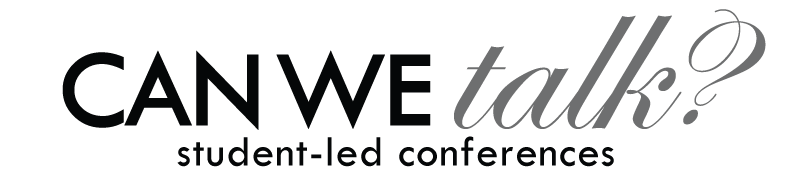 ELEMENTARY (Note: This is a sample of instructions parents and students would find at a literacy center station at conferences.)About this center: Reading, writing, listening, speaking, and thinking are all parts of communication. In class children should exchange ideas, share information, ask questions, and practice new language in both written and spoken form.ACTIVITY 1: Ask your child to write his or her name using an upper case letter at the beginning, followed by lower case letters. Use the paper and pencil provided.ACTIVITY 2: 	Ask your child to do one of the following:Say all the letters that your child knows.Read from the sight word list.Read one page from ___________________.WHAT TO LOOK FOR: Pay close attention to how your child completes each task. These are questions you can discuss with your child’s teacher.Does your child try to sound out words?What does your child do when seeing an unfamiliar word?Does your child use the alphabet line provided? Does your child ask for your help?What other strategies does your child use? 